Appendix A: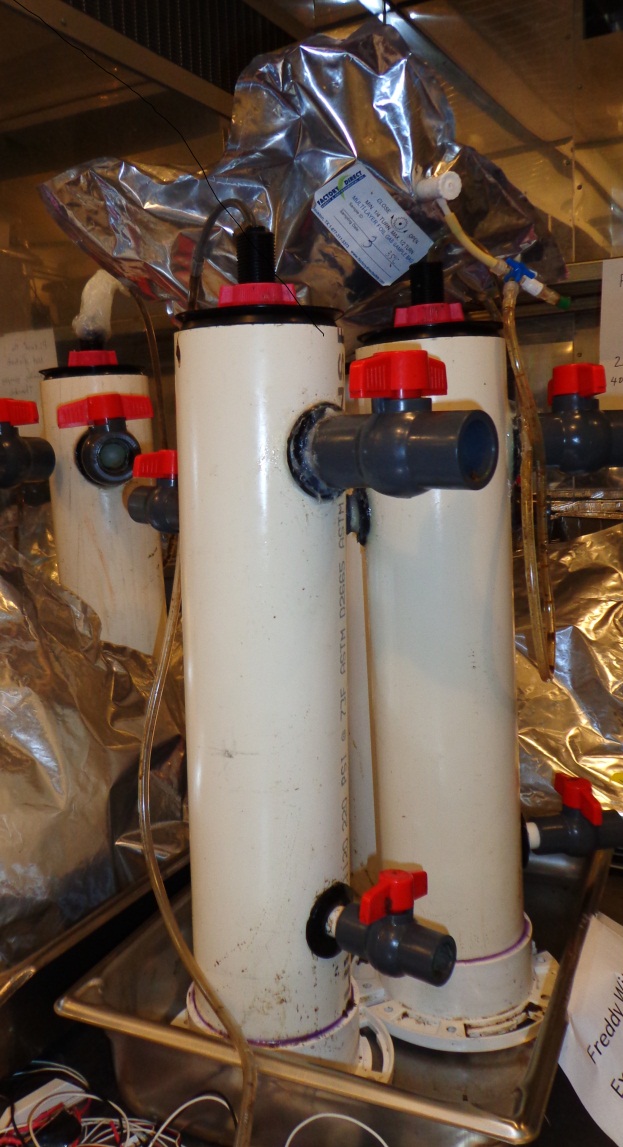 Figure 1: Anaerobic digestion reactors (approximately 3.5L in volume) used to incubate sediments from wetland sites 1 and 2, leachate from landfill sites 1 and 2, and mesophilic digestate from BARC digester. Table 1: Feeding regimen for reactors incubating various sources of inoculum.Modified from Bull et al., 1983 and Bardulet et al., 1990.DaysTotal COD Loading Rate (kg/m3/day)Methanol COD (kg/m3/day)0-90.10.0510-190.250.12520-240.50.2525-290.50.12530-340.750.187535-390.75040-4910≥501.30